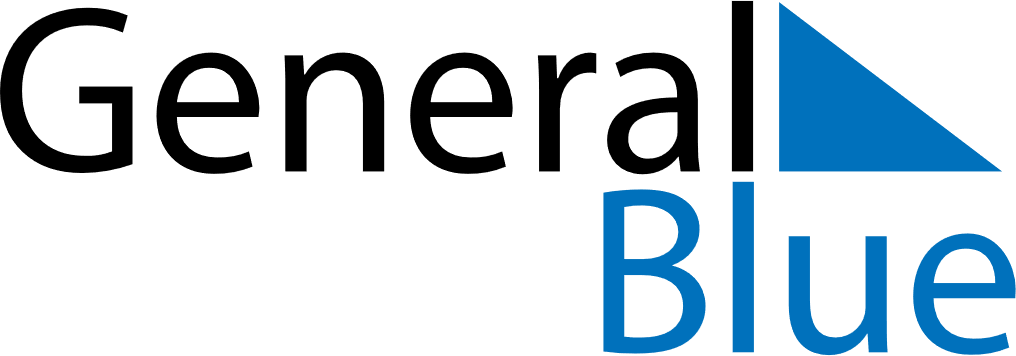 April 2021April 2021April 2021ChinaChinaSundayMondayTuesdayWednesdayThursdayFridaySaturday12345678910Qingming Festival1112131415161718192021222324252627282930